Муниципальное бюджетное учреждение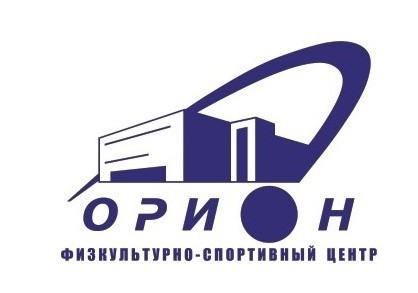 «Физкультурно-спортивный центр»муниципального образования АлапаевскоеПравила посещения игрового зала, зала единоборств и фитнеса.1.Общие положения1.1.Настоящие Правила определяют нормы поведения посетителей игрового зала, зала единоборств и фитнеса (далее залы) в МБУ «ФСЦ» МО Алапаевское (далее Учреждение).1.2. Посещение залов  осуществляется:  по абонементам, разовым билетам,  через администратора и кассира; на основе договора на оказание услуг; на основе договора о взаимном сотрудничестве и по расписанию.1.3.  К занятиям в залах   допускаются посетители только в спортивной форме одежды, не стесняющей движения, и в сменной обуви на светлой подошве.1.4. Занимающиеся несут материальную ответственность за порчу и утрату спортивного инвентаря и оборудования. В случае поломки спортивного инвентаря и оборудования обязаны сообщить об этом инструктору зала.1.5.   За одежду, документы, деньги, мобильные телефоны, ювелирные украшения, утерянные и оставленные без присмотра вещи Администрация учреждения ответственности не несет.1.6.   За травмы и несчастные случаи, связанные с нарушением настоящих Правил и правил поведения в Учреждении, Администрация ответственности не несет.1.7. К посещению залов в качестве болельщика или иного лица не участвующего непосредственно в спортивных мероприятиях, допускаются лица без верхней одежды и в сменной обуви или бахилах.  2.Посетителям запрещается:2.1. Наносить ущерб помещениям, сооружениям, оборудованию залов и Учреждения.2.2.  Самостоятельно  устранять поломки оборудования.2.3.  Категорически запрещается курить, проносить и принимать алкогольные напитки и наркотические вещества.2.4. Заниматься в залах без тренера или инструктора.2.5.  Приходить на тренировку с кольцами, серьгами, часами, цепью и другими украшениями.2.6.   Использовать мобильные телефоны во время занятий2.7. Использовать на спортивных мероприятиях музыкальные инструменты, свистки или иное оборудование способное отвлечь спортсменов от проведения соревнований или участия в них (например имитация свистка судьи). 2.8. Приносить с собой колюще-режущие предметы, огнестрельное и газовое оружие, наркотические вещества, спиртные и безалкогольные напитки, продукты питания и т.д.2.9. Создавать помехи и неудобства другим посетителям и лицам участвующим в спортивных мероприятиях и соревнованиях.2.10. При проведении соревнований выходить в игровую зону, занимать  стулья в зоне спортсменов, перекрывать доступ к выходам и стульям;2.11. Нецензурно выражаться;2.12. Совершать любые действия оскорбительного характера по отношению к другим посетителям.3. Посетители обязаны:3.1.   Сдавать верхнюю одежду и обувь в гардероб. 3.2. Использовать шкафчики в раздевалках для размещения одежды (кроме верхней) и других личных вещей (кроме ценных).3.2.   Перед началом тренировки (занятий)   проходить первичный инструктаж у тренера или инструктора.3.3.   Быть  внимательными, соблюдать технику безопасности и правила эксплуатации оборудования.3.4. Посещать залы в специальной спортивной одежде и обуви (только на светлой подошве), предназначенной для тренировки в спортивном зале.3.5.   Во избежание получения травм соблюдать основные принципы построения тренировки. При необходимости обращаться за помощью к инструктору в зале.3.6.   Во время занятий   соблюдать дисциплину и порядок.3.7.   Соблюдать правила личной гигиены, не использовать  резкие парфюмерные запахи.3.8.   После окончания  занятий возвращать используемое во время тренировки оборудование в специально отведенные места.3.9. Посещать зал, в качестве болельщика или иного лица, не участвующего в  спортивных мероприятиях, только в сменной обуви или бахилах.3.10. Не осуществлять не согласованную с администрацией Учреждения рекламу товаров (работ, услуг).   3.11. Выполнять требования работников Учреждения, по соблюдению вышеуказанных правил и требований по соблюдению безопасности здоровья и жизни посетителей. 